Наши контакты:г. Ростов-на-Донуул. 339-й Стрелковой Дивизии, 17/3тел. (863) 225-07-52Наш сайт: www.cdk-srnd.suE-mail: psycentersovrnd@bk.ruСхема проезда:Автобусы №№ 94, 96, 71, 67, 25, 23остановка «Лицей № 58»Автобус №№ 26 , 6, 40, 40 а, 85а, 55остановка «Детская областная больница»         ул. Зорге                                    ул. 339 Стрелковой Дивизии                                   ост. Детская больница                                            Центр диагностики	                                            и консультированияост.Магазин					   д. 17/3Предварительная запись на прием к специалистам Центра осуществляется по телефону или через сайт.МУНИЦИПАЛЬНОЕ БЮДЖЕТНОЕ   УЧРЕЖДЕНИЕ СОВЕТСКОГО РАЙОНА ГОРОДА РОСТОВА-НА-ДОНУ«ЦЕНТР ПСИХОЛОГО-ПЕДАГОГИЧЕСКОЙ, МЕДИЦИНСКОЙ И СОЦИАЛЬНОЙ ПОМОЩИ»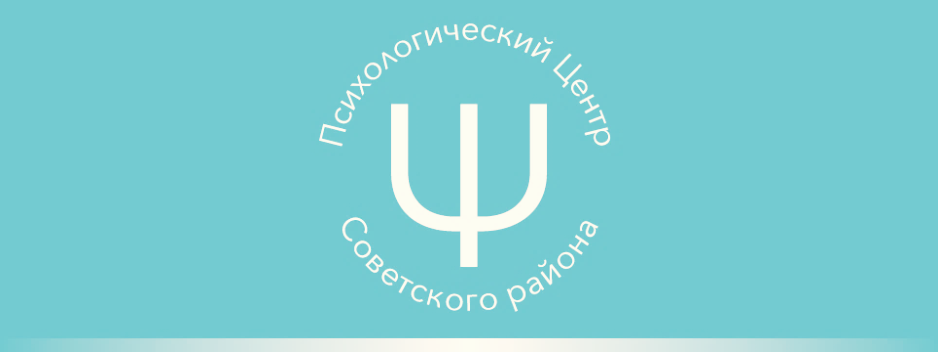 РЕГЛАМЕНТ РАБОТЫНА 2020 – 2021  УЧЕБНЫЙ ГОДг. Ростов-на-Дону2020 г.Координационная деятельностьЕдиным еженедельным  методическим днем педагогов-психологов ОУ всех видов и типов является пятница.Первая пятница (для педагогов-психологов ОУ) и вторая пятница (для педагогов-психологов ДОУ) каждого месяца устанавливается как методический день для проведения районных мероприятий с 10 00 до 16 00 (районные координационные совещания, обучающие и методические семинары, творческие мастерские)	График проведения совещаний, семинаровПредседатель МО ОУ – Сапун Галина Геннадьевна(1-я пятница месяца). Эл. почта gs_103@mail.ruТел. 8 918 557 18 70Председатель МО ДОУ – Суркова Людмила Сергеевна(2-я пятница месяца) Эл. почта surkovaluda4@yandex.ruТел. 8 904 502 9934, 8 928 900 52 55 Телефон доверия для взрослых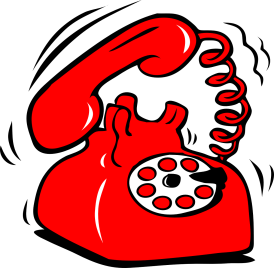 267-93-04 (круглосуточно)Областной центр планирования Семьи  экстренная психологическая помощь282-23-60262-04-33 (регистратура)Информация об учреждениях, в которых возможно оказаниеквалифицированной психологической помощи детям, пострадавшим в результате преступных действий, в том числе сексуального характера, совершившим или собирающимся совершить суицидальные попытки и иные действия деструктивного характераГосударственное Бюджетное Учреждение  «Центр социальной помощи семье и детям города Ростова-на-Дону»267-05-04Государственное бюджетное учреждение Ростовской области центр психолого-педагогической, медицинской и социальной помощи264-17-92Государственное бюджетное учреждение социального обслуживания  населения Ростовской области «Социально-реабилитационный центр для несовершеннолетних г. Ростова-на-Дону»247-59-28,267-31-33Службы экстренной психологической помощи детям и подросткам по актуальным проблемамСлужба писем МТД - Почта доверияАдрес: 344007 г. Ростов-на-Дону, Главпочтамт, а/я 1132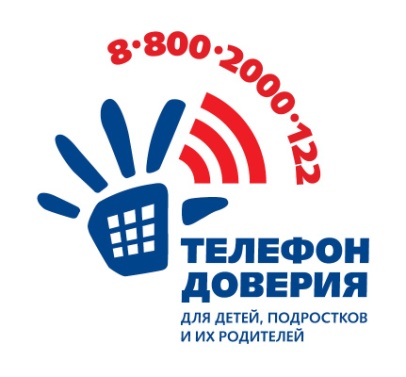                   Госнаркоконтроль(телефон доверия)240-81-00 Единый детский телефон доверия (бесплатный)8-800-200-01-22Комиссия по делам несовершеннолетних и защите их прав Советского районаОтветственный секретарь КДНиЗП    Воронина Е.Н. 222-56-17     Органы опеки Советского района г. Ростова-на-Дону222-57-99, 222-52-75Орган опеки и попечительства Управления образования  администрации г. Ростова-на-дону240-65-02Муниципальное бюджетное учреждение города Ростова-на-Дону «Центр психолого-педагогической, медицинской и социальной помощи»245-52-23Молодежный телефон доверия237-48-48 (круглосуточно)Обучающие семинары для специалистов на базе МБУ ЦППМСМониторинг службы практической психологии образовательных организаций Советского района.	Во исполнение рекомендаций решения коллегии     Министерства общего и профессионального образования Ростовской области № 8/3  от 23 ноября 2010 года «Оценка деятельности муниципальных органов, осуществляющих управление в сфере образования, по обеспечению качества и доступности психолого-педагогической и медико-социальной помощи обучающимся, воспитанникам»  и согласно приказа МКУ ОО Советского района г. Ростова-на-Дону № 24 от 26 января 2011 года «Об обеспечении службы практической психологии», приказа МКУ ОО Советского района № 16 от 23.01.2018 г. «О разработке «Электронного журнала педагога-психолога» и использовании  службой практической психологии в системе образования  Советского района  педагоги-психологи образовательных учреждений всех видов и типов должны предоставлять отчеты  ежеквартально  не позднее  5 числа следующего за отчетным периодом месяца.- в электронном варианте за 1, 3 кварталы по адресу: psycentersovrnd@bk.ru- в письменном и электронном варианте за  2,4  кварталы (полугодие, годовой), заверенные печатью и подписью руководителя образовательного учреждения, по адресу: ул. 339 Стрелковой дивизии, дом 17/3 и psycentersovrnd@bk.ruПроведение планового профилактического собрания с опекунами (попечителями, приемными родителями)Октябрь 2021;  март  2021  г.Цель: Своевременное решение вопросов связанных с охраной прав и интересов детей оставшихся без попечения родителей, осуществление надлежащего контроля за деятельностью опекунов (попечителей, приемных родителей       Ответственные: Погосян И.А, Шаромова  А.И.Городская  психолого-медико-педагогическая комиссия № 2Заседание городской ПМПК № 2 проводится в муниципальном бюджетном учреждении «Центр психолого-педагогической, медицинской и социальной помощи» Советского района города Ростова-на-Дону по адресу: ул. 2-я Краснодарская, д. 80/12.       Приём детей до 18 лет осуществляется только в сопровождении родителей (законных представителей).Председатель ПМПК № 2 города Ростова-на-Дону –Курбатова Татьяна Михайловна.Запись на комиссию производится  по телефону224-42-10ежедневно с 9:00 до 18:00, перерыв  13:00-14:00.Прием документов с 15.00 до 18.00Для представления на ПМПК необходимы  следующие документы:1. Направление ребёнка на ПМПК  от образовательного учреждения или от учреждения здравоохранения.2. Паспорт законного представителя ребенка, документ об установлении опеки (при необходимости) и его копия, документ о регистрации по месту жительства (если нет постоянной регистрации в г. Ростове-на-Дону), свидетельство о рождении/паспорт ребенка и копия этого документа.3. Медицинские документы:- Выписка из истории развития ребёнка. Заполняется врачом-педиатром лечебно-профилактического учреждения или интернатного учреждения.- Карта медицинского обследования ребёнка с заключениями врачей специалистов:  невролога, отоларинголога, офтальмолога, психиатра, а также врачей, у которых ребёнок состоит на диспансерном учёте (хирурга, ортопеда, эпилептолога, эндокринолога и др.). Заключения врачей заверяются личными подписями и печатями.4. Копия справки об установлении инвалидности (МСЭ)5.  Педагогические документы:- Коллегиальное заключение консилиума образовательного учреждения с указанием динамики развития ребёнка и результативности коррекционно-развивающей работы с ним в образовательном учреждении.- Психолого-педагогическая характеристика установленного образца.- Табель текущей успеваемости.- Самостоятельные работы по русскому языку и математике, тетради, рисунки.- Копия справки ВК (для обучающихся на дому) заверенная директором ОУ, копия приказа об организации обучающихся на дому.6. Документы ПМПК (при повторном представлении):•	Заключения специалистов, ксерокопия  протокола (выписки) обследования на ПМПК.•	Лист динамического наблюдения.Сотрудники МБУ ЦППМС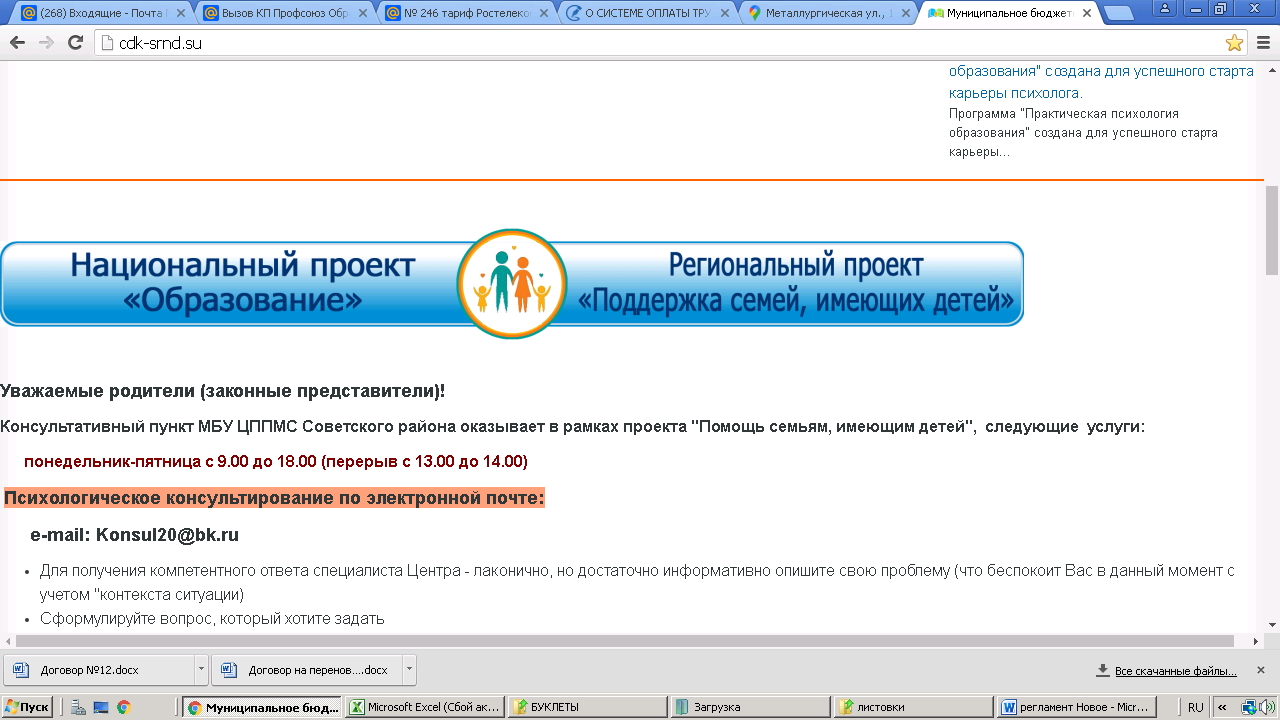 СЛУЖБАПСИХОЛОГО-ПЕДАГОГИЧЕСКОЙ МЕТОДИЧЕСКОЙ И КОНСУЛЬТАТИВНОЙ ПОМОЩИ РОДИТЕЛЯМ ГОРОДА РОСТОВА-НА-ДОНУЦЕЛЬ СЛУЖБЫ:- оказание помощи родителям (законным представителям) в вопросах воспитания и образования детей;- укрепление семейных ценностейСПЕЦИАЛИСТЫ СЛУЖБЫ:Квалифицированные психологи,Логопеды, дефектологи, учителя, воспитатели, методисты,Инструкторы по физической культуреПРИГЛАШАЕМ НА КОНСУЛЬТАЦИИ РОДИТЕЛЕЙ:- 	воспитывающие детей раннего возраста – до 3 лет;- воспитывающие детей дошкольного возраста, в том числе, не посещающих детские сады;- 	воспитывающие детей школьного возраста;- воспитывающие детей, с ограниченными возможностями здоровья;- реализующие семейную форму образования детей;- граждан желающих принять в свою семью ребенка, лишенного родительского попеченияКАК ПОЛУЧИТЬ УСЛУГУДистанционно – по телефону, Skype, WhatsApp и т.д.Для записи на консультацию в удобное время необходимо:- обратиться лично в консультационную службу (понедельник – пятница с 10 до 18 часов) по указанному адресу или номеру телефона,- отправить заявку – электронное письмо на указанный адрес электронной почты с указанием своего имени, номера контактного телефона, возраста ребенка.Консультативный пункт:Муниципальное бюджетное учреждение советского района города Ростова-на-Дону  «Центр психолого-педагогической, медицинской  социальной помощи» ул. 339 Стрелковой дивизии, 17/3; 2-я Краснодарская, 80/12. Тел. 8(863)224-42-10, 225-07-52, E-mail: konsul20@bk.ru, Skype «Консультации родителей» live:/cid.7e098e50205291e2ДЛЯ ЗАМЕТОККоординационная деятельностьЕдиным еженедельным  методическим днем педагогов-психологов ОУ всех видов и типов является пятница.Первая пятница (для педагогов-психологов ОУ) и вторая пятница (для педагогов-психологов ДОУ) каждого месяца устанавливается как методический день для проведения районных мероприятий с 10 00 до 16 00 (районные координационные совещания, обучающие и методические семинары, творческие мастерские)	График проведения совещаний, семинаровПредседатель МО ОУ – Сапун Галина Геннадьевна(1-я пятница месяца). Эл. почта gs_103@mail.ruТел. 8 918 557 18 70Председатель МО ДОУ – Суркова Людмила Сергеевна(2-я пятница месяца) Эл. почта surkovaluda4@yandex.ruТел. 8 904 502 9934, 8 928 900 52 55ДЛЯ ЗАМЕТОКНаши контакты:г. Ростов-на-Донуул. 339-й Стрелковой Дивизии, 17/3тел. (863) 225-07-52Наш сайт: www.cdk-srnd.suE-mail: psycentersovrnd@bk.ruСхема проезда:Автобусы №№ 94, 96, 71, 67, 25, 23остановка «Лицей № 58»Автобус №№ 26 , 6, 40, 40 а, 85а, 55остановка «Детская областная больница»         ул. Зорге                                    ул. 339 Стрелковой Дивизии                                   ост. Детская больница                                            Центр диагностики	                                            и консультированияост.Магазин					   д. 17/3Предварительная запись на прием к специалистам Центра осуществляется по телефону или через сайт.МУНИЦИПАЛЬНОЕ БЮДЖЕТНОЕ   УЧРЕЖДЕНИЕ СОВЕТСКОГО РАЙОНА ГОРОДА РОСТОВА-НА-ДОНУ«ЦЕНТР ПСИХОЛОГО-ПЕДАГОГИЧЕСКОЙ, МЕДИЦИНСКОЙ И СОЦИАЛЬНОЙ ПОМОЩИ»РЕГЛАМЕНТ РАБОТЫНА 2020 – 2021  УЧЕБНЫЙ ГОДг. Ростов-на-Дону2020 г.Службы экстренной психологической помощи детям и подросткам по актуальным проблемамСлужба писем МТД - Почта доверияАдрес: 344007 г. Ростов-на-Дону, Главпочтамт, а/я 1132                  Госнаркоконтроль(телефон доверия)240-81-00 Единый детский телефон доверия (бесплатный)8-800-200-01-22Комиссия по делам несовершеннолетних и защите их прав Советского районаОтветственный секретарь КДНиЗП    Воронина Е.Н. 222-56-17     Органы опеки Советского района г. Ростова-на-Дону222-57-99, 222-52-75Орган опеки и попечительства Управления образования  администрации г. Ростова-на-дону240-65-02Муниципальное бюджетное учреждение города Ростова-на-Дону «Центр психолого-педагогической, медицинской и социальной помощи»245-52-23Молодежный телефон доверия237-48-48 (круглосуточно)СЛУЖБАПСИХОЛОГО-ПЕДАГОГИЧЕСКОЙ МЕТОДИЧЕСКОЙ И КОНСУЛЬТАТИВНОЙ ПОМОЩИ РОДИТЕЛЯМ ГОРОДА РОСТОВА-НА-ДОНУЦЕЛЬ СЛУЖБЫ:- оказание помощи родителям (законным представителям) в вопросах воспитания и образования детей;- укрепление семейных ценностейСПЕЦИАЛИСТЫ СЛУЖБЫ:Квалифицированные психологи,Логопеды, дефектологи, учителя, воспитатели, методисты,Инструкторы по физической культуреПРИГЛАШАЕМ НА КОНСУЛЬТАЦИИ РОДИТЕЛЕЙ:- 	воспитывающие детей раннего возраста – до 3 лет;- воспитывающие детей дошкольного возраста, в том числе, не посещающих детские сады;- 	воспитывающие детей школьного возраста;- воспитывающие детей, с ограниченными возможностями здоровья;- реализующие семейную форму образования детей;- граждан желающих принять в свою семью ребенка, лишенного родительского попеченияКАК ПОЛУЧИТЬ УСЛУГУДистанционно – по телефону, Skype, WhatsApp и т.д.Для записи на консультацию в удобное время необходимо:- обратиться лично в консультационную службу (понедельник –пятница с 10 до 18 часов) по указанному адресу или номеру телефона,- отправить заявку – электронное письмо на указанный адрес электронной почты с указанием своего имени, номера контактного телефона, возраста ребенка.Консультативный пункт:Муниципальное бюджетное учреждение советского района города Ростова-на-Дону  «Центр психолого-педагогической, медицинской  социальной помощи» ул. 339 Стрелковой дивизии, 17/3; 2-я Краснодарская, 80/12. Тел. 8(863)224-42-10, 225-07-52, E-mail: konsul20@bk.ru, Skype «Консультации родителей» live:/cid.7e098e50205291e2 Телефон доверия для взрослых267-93-04 (круглосуточно)Областной центр планирования Семьи  экстренная психологическая помощь282-23-60262-04-33 (регистратура)Информация об учреждениях, в которых возможно оказаниеквалифицированной психологической помощи детям, пострадавшим в результате преступных действий, в том числе сексуального характера, совершившим или собирающимся совершить суицидальные попытки и иные действия деструктивного характераГосударственное Бюджетное Учреждение  «Центр социальной помощи семье и детям города Ростова-на-Дону»267-05-04Государственное бюджетное учреждение Ростовской области центр психолого-педагогической, медицинской и социальной помощи264-17-92Государственное бюджетное учреждение социального обслуживания  населения Ростовской области «Социально-реабилитационный центр для несовершеннолетних г. Ростова-на-Дону»247-59-28,267-31-33Мониторинг службы практической психологии образовательных организаций Советского района.	Во исполнение рекомендаций решения коллегии     Министерства общего и профессионального образования Ростовской области № 8/3  от 23 ноября 2010 года «Оценка деятельности муниципальных органов, осуществляющих управление в сфере образования, по обеспечению качества и доступности психолого-педагогической и медико-социальной помощи обучающимся, воспитанникам»  и согласно приказа МКУ ОО Советского района г. Ростова-на-Дону № 24 от 26 января 2011 года «Об обеспечении службы практической психологии», приказа МКУ ОО Советского района № 16 от 23.01.2018 г. «О разработке «Электронного журнала педагога-психолога» и использовании  службой практической психологии в системе образования  Советского района  педагоги-Обучающие семинары для специалистов на базе МБУ ЦППМС3. Медицинские документы:- Выписка из истории развития ребёнка. Заполняется врачом-педиатром лечебно-профилактического учреждения или интернатного учреждения.- Карта медицинского обследования ребёнка с заключениями врачей специалистов:  невролога, отоларинголога, офтальмолога, психиатра, а также врачей, у которых ребёнок состоит на диспансерном учёте (хирурга, ортопеда, эпилептолога, эндокринолога и др.). Заключения врачей заверяются личными подписями и печатями.4. Копия справки об установлении инвалидности (МСЭ)5.  Педагогические документы:- Коллегиальное заключение консилиума образовательного учреждения с указанием динамики развития ребёнка и результативности коррекционно-развивающей работы с ним в образовательном учреждении.- Психолого-педагогическая характеристика установленного образца.- Табель текущей успеваемости.- Самостоятельные работы по русскому языку и математике, тетради, рисунки.- Копия справки ВК (для обучающихся на дому) заверенная директором ОУ, копия приказа об организации обучающихся на дому.6. Документы ПМПК (при повторном представлении):•	Заключения специалистов, ксерокопия  протокола (выписки) обследования на ПМПК.•	Лист динамического наблюдения.Сотрудники МБУ ЦППМСпсихологи образовательных учреждений всех видов и типов должны предоставлять отчеты  ежеквартально  не позднее  5 числа следующего за отчетным периодом месяца.- в электронном варианте за 1, 3 кварталы по адресу: psycentersovrnd@bk.ru- в письменном и электронном варианте за  2,4  кварталы (полугодие, годовой), заверенные печатью и подписью руководителя образовательного учреждения, по адресу: ул. 339 Стрелковой дивизии, дом 17/3 и psycentersovrnd@bk.ruПроведение планового профилактического собрания с опекунами (попечителями, приемными родителями)Октябрь 2021;  март  2021  г.Цель: Своевременное решение вопросов связанных с охраной прав и интересов детей оставшихся без попечения родителей, осуществление надлежащего контроля за деятельностью опекунов (попечителей, приемных родителей       Ответственные: Погосян И.А, Шаромова  А.И.Городская  психолого-медико-педагогическая комиссия № 2Заседание городской ПМПК № 2 проводится в муниципальном бюджетном учреждении «Центр психолого-педагогической, медицинской и социальной помощи» Советского района города Ростова-на-Дону по адресу: ул. 2-я Краснодарская, д. 80/12.       Приём детей до 18 лет осуществляется только в сопровождении родителей (законных представителей).Председатель ПМПК № 2 города Ростова-на-Дону –Курбатова Татьяна Михайловна.Запись на комиссию производится  по телефону224-42-10ежедневно с 9:00 до 18:00, перерыв  13:00-14:00.Прием документов с 15.00 до 18.00Для представления на ПМПК необходимы  следующие документы:1. Направление ребёнка на ПМПК  от образовательного учреждения или от учреждения здравоохранения.2. Паспорт законного представителя ребенка, документ об установлении опеки (при необходимости) и его копия, документ о регистрации по месту жительства (если нет постоянной регистрации в г. Ростове-на-Дону), свидетельство о рождении/паспорт ребенка и копия этого документа.3-161-25-1415-47-1213-69-1011-8Месяц1-я пятница2-я пятницаСентябрь04.09.202011.09.2020Октябрь02.10.202009.10.2020Ноябрь06.11.202013.11.2020Декабрь04.12.202011.12.2020Январь15.01.202122.01.2021Февраль05.02.202112.02.2021Март05.03.202112.03.2021Апрель02.04.202109.04.2021Май07.05.202114.05.2021Тема семинараДатаДатаТема семинараОУДОУ1.Планирование работы МО на год. Подготовка к конкурсу программ (Наконечная Т.В.)04.09.20201.Планирование работы МО на год. Подготовка к конкурсу программ (Наконечная Т.В.)11.09.20202.Разработка и реализация индивидуальной программы психологического сопровождения ребенка в ОУ  (Коновал О.В.)Семинар «Организация психолого-педагогического выявления и сопровождения несовершеннолетних, находящихся в трудной жизненной ситуации» Профилактика суицида. Адаптация обучающихся на сложных возрастных этапах (1,5 и 10 классы)(Косенко П.В.)02.10.20202.Разработка и реализация индивидуальной программы психологического сопровождения ребенка в ДОУ (Коновал О.В.)09.10.20203.«Содержательная деятельность педагога-психолога при реализации АООП в УО»  (Кострома Е.А., Гергелева А.И.)06.11.20203.«Использование песочной терапии в деятельности педагога-психолога, развитие коммуникации и познавательной сферы дошкольников»              (Немченко О.В.)13.11.20204.Использование современных технологий в ходе консультирования родителей по вопросам гармонизации детско-родительских взаимоотношений(Волкова Е.Н.)04.12.20204.Использование современных технологий в ходе консультирования родителей по вопросам гармонизации детско-родительских взаимоотношений(Волкова Е.Н.)11.12.20205.Работа с родителями по профилактике зависимого поведения подростка (Игнатенко А.П.)15.01.20215.Работа с родителями по профилактике зависимого поведения ребенка (Игнатенко А.П.)22.01.20216.Трансерфинг образовательной реальности.        Методы, приемы и технологии формирования ключевых компетенций обучающихся               (Немченко О.В.)05.02.20216.Взаимодействие ПМПК и ППк образовательной организации в условиях инклюзивного образования (Курбатова Т.М.)12.02.20217.Работа с родителями по выстраиванию конструктивных отношений с подростками (Игнатенко А.П.)05.03.20217.Арт-терапевтические методики в работе с детьми дошкольного возраста (Давыдова И.С.)12.03.20218.Синдром выгорания в педагогической профессии и способы его профилактики (Будникова Е.К.)Организация и проведение МО «Психолого-педагогического сопровождения несовершеннолетних, находящихся в трудной жизненной ситуации (Косенко П.В.)02.04.20218.Синдром выгорания в педагогической профессии и способы его профилактики (Будникова Е.К.)09.04.20219.Адаптация  первоклассников07.05.20219.Особенности, коррекция и развитие познавательных процессов у детей ЗПР14.05.2021ДолжностьДолжностьФ.И.О.Ф.И.О.1.ДиректорДиректорНаконечная Татьяна ВикторовнаНаконечная Татьяна Викторовна2.Заместитель директора по УВРЗаместитель директора по УВРТюрина Жанна ГригорьевнаТюрина Жанна Григорьевна3.Заместитель директора по ЭДРЗаместитель директора по ЭДРКурбатова Татьяна МихайловнаКурбатова Татьяна МихайловнаОбщий консультативно-коррекционный отделОбщий консультативно-коррекционный отделОбщий консультативно-коррекционный отделОбщий консультативно-коррекционный отделОбщий консультативно-коррекционный отдел4.Педагог-психологПедагог-психологКосенко Павел ВалерьевичКосенко Павел Валерьевич5.Педагог-психологПедагог-психологВолкова Елена НиколаевнаВолкова Елена Николаевна6.Педагог-психологПедагог-психологКоновал Оксана ВикторовнаКоновал Оксана Викторовна7.Педагог-психологПедагог-психологБудникова Елена КузьминичнаБудникова Елена Кузьминична8.Учитель-логопедУчитель-логопедЧечель Елена СтаниславовнаЧечель Елена Станиславовна9.Учитель-дефектологУчитель-дефектологКострома Екатерина АнатольевнаКострома Екатерина Анатольевна10Педагог-психологПедагог-психологДавыдова Ирина СергеевнаДавыдова Ирина СергеевнаОтдел ранней помощиОтдел ранней помощиОтдел ранней помощиОтдел ранней помощиОтдел ранней помощи11Педагог-психологПедагог-психологНемченко Ольга ВикторовнаНемченко Ольга Викторовна12МетодистМетодистМоцартова Татьяна НиколаевнаМоцартова Татьяна Николаевна13Инструктор по физической культуреИнструктор по физической культуреГергелева Анна ИвановнаГергелева Анна ИвановнаОтдел по экспертно-диагностической работеОтдел по экспертно-диагностической работеОтдел по экспертно-диагностической работеОтдел по экспертно-диагностической работеОтдел по экспертно-диагностической работе1414Педагог-психологКурбатова Татьяна МихайловнаКурбатова Татьяна Михайловна1515Учитель-логопедДворникова Елена НиколаевнаДворникова Елена Николаевна1616Учитель-логопедФедченко Жанна ТерентьевнаФедченко Жанна Терентьевна1717Учитель-дефектологЛебедева Вероника ИгоревнаЛебедева Вероника Игоревна«Школа молодой матери согласно» договору с ГБУ «Детская поликлиника №45»Ответственный  методист -  Ж.Г.Тюрина   Зам.  директора                 по УВР«Школа молодой матери согласно» договору с ГБУ «Детская поликлиника №45»Ответственный  методист -  Ж.Г.Тюрина   Зам.  директора                 по УВР«Школа молодой матери согласно» договору с ГБУ «Детская поликлиника №45»Ответственный  методист -  Ж.Г.Тюрина   Зам.  директора                 по УВР1Педагог-психологВолкова Елена Николаевна2Педагог-психологКосенко Павел Валерьевич3Педагог-психологНемченко Ольга Викторовна4Педагог-психологИгнатенко Александр Петрович5Педагог-психологКоновал Оксана  Викторовна6Педагог-психологДавыдова Ирина СергеевнаДополнительные общеразвивающие программы, реализуемые в 2020-2021 учебном годуДополнительные общеразвивающие программы, реализуемые в 2020-2021 учебном годуДополнительные общеразвивающие программы, реализуемые в 2020-2021 учебном годуДополнительные общеразвивающие программы, реализуемые в 2020-2021 учебном году1.«Профилактика и коррекция школьной дезадаптации»(6 -7 лет)Октябрь-декабрьНемченко О.В.2.«Игры с песком»(4-6 лет)Сентябрь-октябрьДекабрь-ноябрьФевраль-мартНемченко О.В.Давыдова И.С.3.«Преодоление страхов у детей» (5-7 лет)Октябрь-ноябрь, Февраль-мартКоновал О.В.Давыдова И.С.4.Развитие эмоциональной сферы (5-7 лет)Декабрь-январьКоновал О.В.5Развитие учебно-познавательных мотивов младших школьников (8-9 лет)Январь-апрельНемченко О.В.6.«Пальчиковые игры» (4-6 года)Сентябрь-ноябрьНемченко О.В.7.«Готовимся к ЕГЭ» (14-17 лет)мартВолкова Е.Н.«Семейный Квест» (гармонизация детско-родительских взаимоотношений) (10-14 лет)Декабрь-апрельВолкова Е.Н.8.«Самопознание, как перспектива профессионального самоопределения» (14-17 лет)Март-АпрельИгнатенко А.П.9.Развитие способности  самопознанию и уверенности в себе (10-12 лет)Ноябрь-декабрьБудникова Е.К.10.«Я среди других людей»                (13-15лет)Февраль-мартБудникова Е.К.11.Тренинг «Личностного роста» (15-18 лет)Январь-майИгнатенко А.П.12.Тренинг «Я часть этого мира»(14-18 лет)Август 2020Игнатенко А.П.13«Ментальная арифметика»          (7-9лет)Сентябрь-майКосенко П.В.14Ладья» (13-17лет)Январь-майКосенко П.В.Логопедические  и компенсирующие программыЛогопедические  и компенсирующие программыЛогопедические  и компенсирующие программыЛогопедические  и компенсирующие программы15Формирование связной речи  у детей  старшего дошкольного возрастаСентябрь-майЧечель Е.С.16ОФК «Парк равных возможностей»Сентябрь-майГергелева А.И17ОФК «Радость движения»Сентябрь-майГергелева А.И.18ОФК «Здоровье»Январь-май  Гергелева А.И.19«Я познаю мир» (6-7 лет) для детей с ЗПРСентябрь-майКострома Е.А.20Профилактика дисграфии  и дислексии у учащихся  первого класса с  НВОНР (7-8лет)Сентябрь-майСигаева С.Б.21Профилактика дисграфии  и дислексии у учащихся  первого класса с ФФНР  (7-8лет)Сентябрь-майСигаева С.Б.22Коррекция нарушений  письма и чтения у учащихся вторых  классов (8-9лет)Сентябрь-майСигаева С.Б.23Коррекция нарушений  письма и чтения у учащихся 3-4  классов (9-11лет)Сентябрь-майСигаева С.Б.Месяц1-я пятница2-я пятницаСентябрь04.09.202011.09.2020Октябрь02.10.202009.10.2020Ноябрь06.11.202013.11.2020Декабрь04.12.202011.12.2020Январь15.01.202122.01.2021Февраль05.02.202112.02.2021Март05.03.202112.03.2021Апрель02.04.202109.04.2021Май07.05.202114.05.20216.Трансерфинг образовательной реальности.        Методы, приемы и технологии формирования ключевых компетенций обучающихся               (Немченко О.В.)05.02.20216.Взаимодействие ПМПК и ППк образовательной организации в условиях инклюзивного образования (Курбатова Т.М.)12.02.20217.Работа с родителями по выстраиванию конструктивных отношений с подростками (Игнатенко А.П.)05.03.20217.Арт-терапевтические методики в работе с детьми дошкольного возраста (Давыдова И.С.)12.03.20218.Синдром выгорания в педагогической профессии и способы его профилактики (Будникова Е.К.)Организация и проведение МО «Психолого-педагогического сопровождения несовершеннолетних, находящихся в трудной жизненной ситуации (Косенко П.В.)02.04.20218.Синдром выгорания в педагогической профессии и способы его профилактики (Будникова Е.К.)09.04.20219.Адаптация  первоклассников07.05.20219.Особенности, коррекция и развитие познавательных процессов у детей ЗПР14.05.2021Дополнительные общеразвивающие программы, реализуемые в 2020-2021 учебном годуДополнительные общеразвивающие программы, реализуемые в 2020-2021 учебном годуДополнительные общеразвивающие программы, реализуемые в 2020-2021 учебном годуДополнительные общеразвивающие программы, реализуемые в 2020-2021 учебном году1.«Профилактика и коррекция школьной дезадаптации»(6 -7 лет)Октябрь-декабрьНемченко О.В.2.«Игры с песком»(4-6 лет)Сентябрь-октябрьДекабрь-ноябрьФевраль-мартНемченко О.В.Давыдова И.С.3.«Преодоление страхов у детей» (5-7 лет)Октябрь-ноябрь, Февраль-мартКоновал О.В.Давыдова И.С.4.Развитие эмоциональной сферы (5-7 лет)Декабрь-январьКоновал О.В.5Развитие учебно-познавательных мотивов младших школьников (8-9 лет)Январь-апрельНемченко О.В.6.«Пальчиковые игры» (4-6 года)Сентябрь-ноябрьНемченко О.В.7.«Готовимся к ЕГЭ» (14-17 лет)мартВолкова Е.Н.«Семейный Квест» (гармонизация детско-родительских взаимоотношений) (10-14 лет)Декабрь-апрельВолкова Е.Н.8.«Самопознание, как перспектива профессионального самоопределения» (14-17 лет)Март-АпрельИгнатенко А.П.9.Развитие способности  самопознанию и уверенности в себе (10-12 лет)Ноябрь-декабрьБудникова Е.К.10.«Я среди других людей»                (13-15лет)Февраль-мартБудникова Е.К.11.Тренинг «Личностного роста» (15-18 лет)Январь-майИгнатенко А.П.12.Тренинг «Я часть этого мира»(14-18 лет)Август 2020Игнатенко А.П.13«Ментальная арифметика»          (7-9лет)Сентябрь-майКосенко П.В.14Ладья» (13-17лет)Январь-майКосенко П.В.Логопедические  и компенсирующие программыЛогопедические  и компенсирующие программыЛогопедические  и компенсирующие программыЛогопедические  и компенсирующие программы15Формирование связной речи  у детей  старшего дошкольного возрастаСентябрь-майЧечель Е.С.16ОФК «Парк равных возможностей»Сентябрь-майГергелева А.И17ОФК «Радость движения»Сентябрь-майГергелева А.И.18ОФК «Здоровье»Январь-май  Гергелева А.И.19«Я познаю мир» (6-7 лет) для детей с ЗПРСентябрь-майКострома Е.А.20Профилактика дисграфии  и дислексии у учащихся  первого класса с  НВОНР (7-8лет)Сентябрь-майСигаева С.Б.21Профилактика дисграфии  и дислексии у учащихся  первого класса с ФФНР  (7-8лет)Сентябрь-майСигаева С.Б.22Коррекция нарушений  письма и чтения у учащихся вторых  классов (8-9лет)Сентябрь-майСигаева С.Б.23Коррекция нарушений  письма и чтения у учащихся 3-4  классов (9-11лет)Сентябрь-майСигаева С.Б.Тема семинараДатаДатаТема семинараОУДОУ1.Планирование работы МО на год. Подготовка к конкурсу программ (Наконечная Т.В.)04.09.20201.Планирование работы МО на год. Подготовка к конкурсу программ (Наконечная Т.В.)11.09.20202.Разработка и реализация индивидуальной программы психологического сопровождения ребенка в ОУ  (Коновал О.В.)Семинар «Организация психолого-педагогического выявления и сопровождения несовершеннолетних, находящихся в трудной жизненной ситуации» Профилактика суицида. Адаптация обучающихся на сложных возрастных этапах (1,5 и 10 классы)(Косенко П.В.)02.10.20202.Разработка и реализация индивидуальной программы психологического сопровождения ребенка в ДОУ (Коновал О.В.)09.10.20203.«Содержательная деятельность педагога-психолога при реализации АООП в УО»  (Кострома Е.А., Гергелева А.И.)06.11.20203.«Использование песочной терапии в деятельности педагога-психолога, развитие коммуникации и познавательной сферы дошкольников»              (Немченко О.В.)13.11.20204.Использование современных технологий в ходе консультирования родителей по вопросам гармонизации детско-родительских взаимоотношений(Волкова Е.Н.)04.12.20204.Использование современных технологий в ходе консультирования родителей по вопросам гармонизации детско-родительских взаимоотношений(Волкова Е.Н.)11.12.20205.Работа с родителями по профилактике зависимого поведения подростка (Игнатенко А.П.)15.01.20215.Работа с родителями по профилактике зависимого поведения ребенка (Игнатенко А.П.)22.01.2021ДолжностьДолжностьФ.И.О.Ф.И.О.1.ДиректорДиректорНаконечная Татьяна ВикторовнаНаконечная Татьяна Викторовна2.Заместитель директора по УВРЗаместитель директора по УВРТюрина Жанна ГригорьевнаТюрина Жанна Григорьевна3.Заместитель директора по ЭДРЗаместитель директора по ЭДРКурбатова Татьяна МихайловнаКурбатова Татьяна МихайловнаОбщий консультативно-коррекционный отделОбщий консультативно-коррекционный отделОбщий консультативно-коррекционный отделОбщий консультативно-коррекционный отделОбщий консультативно-коррекционный отдел4.Педагог-психологПедагог-психологКосенко Павел ВалерьевичКосенко Павел Валерьевич5.Педагог-психологПедагог-психологВолкова Елена НиколаевнаВолкова Елена Николаевна6.Педагог-психологПедагог-психологКоновал Оксана ВикторовнаКоновал Оксана Викторовна7.Педагог-психологПедагог-психологБудникова Елена КузьминичнаБудникова Елена Кузьминична8.Учитель-логопедУчитель-логопедЧечель Елена СтаниславовнаЧечель Елена Станиславовна9.Учитель-дефектологУчитель-дефектологКострома Екатерина АнатольевнаКострома Екатерина Анатольевна10Педагог-психологПедагог-психологДавыдова Ирина СергеевнаДавыдова Ирина СергеевнаОтдел ранней помощиОтдел ранней помощиОтдел ранней помощиОтдел ранней помощиОтдел ранней помощи11Педагог-психологПедагог-психологНемченко Ольга ВикторовнаНемченко Ольга Викторовна12МетодистМетодистМоцартова Татьяна НиколаевнаМоцартова Татьяна Николаевна13Инструктор по физической культуреИнструктор по физической культуреГергелева Анна ИвановнаГергелева Анна ИвановнаОтдел по экспертно-диагностической работеОтдел по экспертно-диагностической работеОтдел по экспертно-диагностической работеОтдел по экспертно-диагностической работеОтдел по экспертно-диагностической работе1414Педагог-психологКурбатова Татьяна МихайловнаКурбатова Татьяна Михайловна1515Учитель-логопедДворникова Елена НиколаевнаДворникова Елена Николаевна1616Учитель-логопедФедченко Жанна ТерентьевнаФедченко Жанна Терентьевна1717Учитель-дефектологЛебедева Вероника ИгоревнаЛебедева Вероника Игоревна«Школа молодой матери согласно» договору с ГБУ «Детская поликлиника №45»Ответственный  методист -  Ж.Г.Тюрина   Зам.  директора                 по УВР«Школа молодой матери согласно» договору с ГБУ «Детская поликлиника №45»Ответственный  методист -  Ж.Г.Тюрина   Зам.  директора                 по УВР«Школа молодой матери согласно» договору с ГБУ «Детская поликлиника №45»Ответственный  методист -  Ж.Г.Тюрина   Зам.  директора                 по УВР1Педагог-психологВолкова Елена Николаевна2Педагог-психологКосенко Павел Валерьевич3Педагог-психологНемченко Ольга Викторовна4Педагог-психологИгнатенко Александр Петрович5Педагог-психологКоновал Оксана  Викторовна6Педагог-психологДавыдова Ирина Сергеевна